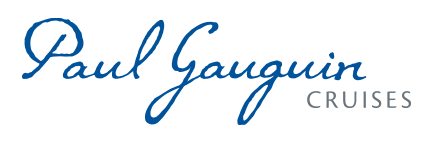 PAUL GAUGUIN CRUISES VOTED #1 SMALL-SHIP OCEAN CRUISE LINE IN TRAVEL + LEISURE’S 2022 WORLD’S BEST AWARDSLink to VideoLink to ImagesBELLEVUE, WASH. – July 12, 2022 – Paul Gauguin Cruises (www.pgcruises.com) – operator of the highest-rated and longest continually sailing luxury cruise ship exploring Tahiti, French Polynesia, Fiji and the South Pacific – has won top honors in Travel + Leisure’s World’s Best Awards. Voted on by the world’s most discerning travelers, the m/s Paul Gauguin placed Number 1 in the “Best Small-Ship Ocean Cruise Line” category in the acclaimed travel magazine’s 2022 World’s Best Awards earning a top score of 96.59. The magazine writes: “On the Paul Gauguin, a sense of place permeates everything from the Polynesian-influenced décor and color palette to the local cuisine travelers sample onboard. Resident performers, known as Les Gauguines, share Polynesian culture through dance, music, and storytelling. In the spa, guests can indulge in a massage based on Tahitian techniques. Passengers explore island history and enjoy watersports such as snorkeling, kayaking, and paddleboarding, including from the beaches of two private motu. "Everything about this cruise was excellent," said one T+L reader. "Ship staff was exceptional and always made you feel at home.’”“We are honored to receive this stellar recognition and salute the dedicated professionalism of the worldwide Paul Gauguin Cruises’ family – most notably the Officers, Staff and Crew aboard The Gauguin who deliver on the dreams of our valued guests every day,” said Navin Sawhney, CEO, Americas for Paul Gauguin Cruises and PONANT (parent company of the line). “Sailing year-round in one of the most beautiful destinations in the world, Paul Gauguin Cruises is unrivaled in crafting all-inclusive vacations rich with genuine, immersive experiences from ship to shore. We are humbled by this accolade and extend our gratitude and thanks to the savvy and selective readers of Travel + Leisure.” Based on the results of the Travel + Leisure 2022 World’s Best Awards readers’ survey, Travel + Leisure recognizes the top cruise lines, hotels, islands, cities, airlines, spas, and more around the globe. Every year, readers rate on the following characteristics: accommodations, location, itineraries/destinations, service, food, value. The World’s Best Awards is an essential, trusted source for inspiration and guidance as travelers make plans to set out on trips around the globe. The full results can now be viewed online and are also included in the August 2022 issue of Travel + Leisure. The award-winning m/s Paul Gauguin features authentic French Polynesia voyages including its popular seven-night Tahiti & the Society Islands itinerary, where guests sail past fabled landscapes including the iconic peaks of Bora Bora and the verdant splendor of Moorea. Intimate discoveries range from whale-watching and dolphin excursions; snorkeling, kayaking and paddleboarding in vibrant lagoons; island explorations by ATV; and relaxing on pristine private beaches. Longer 10- to 14-day sailings combine the Society Islands with Tuamotus archipelago, and journey as far as the remote Marquesas and Cook Islands and Fiji. In January and March 2023, two new voyages – both 16-night itineraries exploring six countries – focus on the idyllic islands between Fiji and Bali, plus Indonesia, East Timor, Papua New Guinea, the Solomon Islands, and Vanuatu.  Recently reimagined with a contemporary, chic ambience, the 330-guest ship boasts a carefree, easy elegance with indulgent suites and spacious staterooms – many with private balcony – exceptional cuisine, authentic explorations ashore, a commitment to sustainability and the genuine hospitality of a welcoming and friendly crew. On every voyage, guests enjoy the hospitality of the ship’s own troupe of Tahitian hosts and entertainers who bring the spirit of Polynesia to life through dance, traditional songs and local handcrafting during hand-on demonstrations. Couples celebrating a honeymoon or anniversary can even attend a Polynesian blessing ceremony.  For more information on Paul Gauguin Cruises, please contact a Travel Professional, or call 800-848-6172, or visit www.pgcruises.com.About Paul Gauguin Cruises  PAUL GAUGUIN Cruises operates the 330-guest m/s Paul Gauguin, providing a luxury cruise experience tailored to the unparalleled wonders of Tahiti, French Polynesia, and the South Pacific. Paul Gauguin Cruises has been recognized by notable publications in travel and lifestyle including voted as the “World’s Best Small-Ship” in Travel + Leisure’s World’s Best Awards 2022; one of the “Top Small Cruise Lines” in the Condé Nast Traveler 2021 Readers’ Choice Awards as well as named on the publication’s 2021 “Gold List.” The line was also recognized for the 4th time for having the “Best French Polynesia Cruises” in the AFAR Travelers’ Choice Awards. In September 2019, Paul Gauguin Cruises joined PONANT’s family, a designer of inspiring voyages onboard small exploration ships.# # #Media Contact:Paul Gauguin CruisesPublic Relations Departmentmediarelations@pgcruises.com 